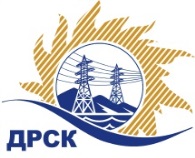 Акционерное Общество«Дальневосточная распределительная сетевая  компания»ПРОТОКОЛ № 156/УИТ-Рзаседания Закупочной комиссии по запросу предложений в электронной форме на право заключения договора на на «Сопровождение Консультант Плюс, закупка 213СПОСОБ И ПРЕДМЕТ ЗАКУПКИ: запрос предложений в электронной форме на право заключения договора на «Сопровождение Консультант Плюс, закупка 213КОЛИЧЕСТВО ПОДАННЫХ ЗАЯВОК НА УЧАСТИЕ В ЗАКУПКЕ: 2 (две) заявки.КОЛИЧЕСТВО ОТКЛОНЕННЫХ ЗАЯВОК: 0 (ноль) заявок.ВОПРОСЫ, ВЫНОСИМЫЕ НА РАССМОТРЕНИЕ ЗАКУПОЧНОЙ КОМИССИИ: О рассмотрении результатов оценки заявок.О признании заявок соответствующими условиям Документации о закупке.О проведении переторжкиРЕШИЛИ:ВОПРОС № 1 «О рассмотрении результатов оценки заявок»Признать объем полученной информации достаточным для принятия решения.Принять к рассмотрению заявки следующих участников:ВОПРОС № 2 «О признании заявок соответствующими условиям Документации о закупке»Признать заявки соответствующими условиям Документации о закупке и принять их к дальнейшему рассмотрению:ВОПРОС № 3  «О проведении переторжки»Провести переторжку;Предметом переторжки является цена заявки. Допустить к участию в переторжке заявки следующих Участников: Определить форму переторжки: очная;Шаг переторжки: 0,5% - 1,0 % от начальной (максимальной) цены договора без учета НДС;Назначить переторжку на  11.02.2019 г. в 14:00 час. (амурского времени);Место проведения переторжки: Единая электронная торговая площадка (АО «ЕЭТП»), по адресу в сети «Интернет»: https://rushydro.roseltorg.ru;Файлы с новой ценой (условиями заявки), подлежащие корректировке в соответствии с окончательными предложениями Участника, заявленными в ходе проведения переторжки, должны быть предоставлены посредством функционала ЭТП в течение 1 (одного) рабочего дня с момента завершения процедуры переторжки на ЭТП путем изменения (дополнения) состава заявки Участника;Исп. Ирдуганова И.Н.Тел. 397-147г. Благовещенск«06»  _02._  2019 г.Порядковый номер заявкиДата и время регистрации заявкиДата и время внесения изменений в заявкуНаименование участникаЦена заявки, руб. без НДС129.12.2018 06:0229.12.2018 06:02ООО  «Базис» (ИНН/КПП 2540016930/254301001 ОГРН 1022502272220)2 660 064,00229.12.2018 09:2529.12.2018 09:25ООО  «Консультант-Информ» (ИНН/КПП 2502040360/250201001 ОГРН 1092502002735)2 705 454,24Порядковый номер заявкиДата и время регистрации заявкиДата и время внесения изменений в заявкуНаименование участникаЦена заявки, руб. без НДС129.12.2018 06:0229.12.2018 06:02ООО  «Базис» (ИНН/КПП 2540016930/254301001 ОГРН 1022502272220)2 660 064,00229.12.2018 09:2529.12.2018 09:25ООО  «Консультант-Информ» (ИНН/КПП 2502040360/250201001 ОГРН 1092502002735)2 705 454,24№Наименование Участника закупкиНаличие «желательных условий» в Протоколе разногласий по проекту Договора1ООО  «Базис» (ИНН/КПП 2540016930/254301001 ОГРН 1022502272220)«Желательные» условия Протокола разногласий Заказчиком не принимаются и не будут учитываться при заключении Договора2ООО  «Консультант-Информ» (ИНН/КПП 2502040360/250201001 ОГРН 1092502002735)нет разногласий№ п/пНаименование Участника Цена заявки на участие в закупке, руб. без НДСВозможность применения приоритета в соответствии с 925-ПП ООО  «Базис» (ИНН/КПП 2540016930/254301001 ОГРН 1022502272220)2 660 064,00нетООО  «Консультант-Информ» (ИНН/КПП 2502040360/250201001 ОГРН 1092502002735)2 705 454,24нетСекретарь Закупочной комиссии  ____________________М.Г. Елисеева